                                                               Gamma Epsilon Chapter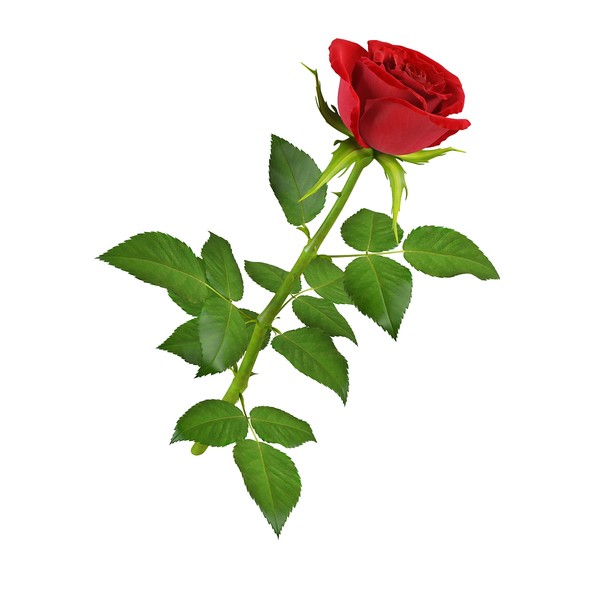                                                            The Delta Kappa Gamma Society International                                           Mullin’s Restaurant, Gouverneur, New York                                                                 May 20, 2015                                                                      MinutesPROGRAM:  Presentation of Grants-in-Aid awards.  This year’s recipient is Emma Warner.  Emma is graduating from Canton Central School and will be attending Nazareth College to study Early Childhood Education.  While in high school, Emma was a member of the Student Council, and Select Choir and participated in synchronized swimming and volleyball.  She also took part in a French exchange program and worked at St. Mary’s latch key program.BUSINESS MEETING: Call to Order – President Lisa Smithers distributed the agenda and called the meeting to order.Thank you – President Smithers thanked the hostesses for planning the dinner meeting.  There were 22 members present and two guests.Minutes – Minutes of the last meeting had been sent to the membership as well as copies distributed.  Patty Bell made a motion to approve and Sandy Plimpton    seconded.  The motion was approved unanimously.Treasurer’s Report – The treasurer’s report dated May 14, 2015 was presented and accepted by President Smithers.  There was a reported balance of $1,647.57 in the checking account and a savings balance of $2,086.70.  Membership in Gamma Epsilon chapter was reported as 39 Active, 2 Reserve and 1 Chapter Honorary member.  The budget report was distributed and approved.Committee ReportsBy-laws and Standing RulesNo Report              Scholarship and Grant- in –AidPresident Smithers thanked the scholarship committee for their work in choosing this year’s award recipient.  Lisa also reported that she had contacted last year’s recipients. Johanna Carmody completed her first year at Claremont McKenna College with straight A’s.  She is on a Pre-Med track and dance major.  Charlotte Miller completed her freshman year at SUNY Plattsburgh majoring in Speech Pathology. NominatingNo report  Membership and ExpansionMembership was presented with a list of 35 potential members.  They will be invited to a tea at Lisa’s on June 7th to learn more about our organization.          Finance              No report              Educational ExcellencePersonal Growth and Services – Members were thanked for their contributions to Renewal House and reminded that we collect items at every meeting.Professional Growth – Remember to be looking for children’s books for our November meeting.  Also, it was reported that the committee donated school supplies to Kennedy and Madill Schools in Ogdensburg this year and decided to give them to Gouverneur next year.  It was also decided that January is a good time to donate since supplies are running out this time of year.Legislative – Roxann Finley expressed thanks for voting YES on school budgets.  She also mentioned that libraries did well.  Jan Johnson told of a program in Gouverneur government classes that trained students to work at the polls.Music& Arts – No new report on the OFA auditorium.  Therefore the 2015-2016 season of OCP has not been set.  CPS in Potsdam is presenting Chicago and Into the Woods this summer.  In Massena, the Glengarry Pipe Band will be performing in Springs Park.  Shakespeare With a Twist will be in Prescott this summer.  The Orchestra of Northern NY Summer concert series is continuing with one performance in Gouverneur.  Jennifer Haynes is the director of North Country Players.             Historical Records and Scrapbook              No Report            Communications and Publicity             No report          World FellowshipFor the “Brag Box”, there were several announcements.   This provided $7 for the World Fellowship Fund.       Special CommitteesCeremonies – No reportSunshine Committee – Diane Dailey’s sister-in-law passed away. Please keep her in your thoughts.Old BusinessThere was discussion concerning sending invitations by website.  This must be approved by the state organization.  A local website could be the first place to get all information in a streamlined manner.Jen Smith has volunteered to fill the first vice-president vacancy.  Her induction will take place at the fall meeting.Sandy Plimpton was named Woman of Distinction at the Pi State Conference. She also was a winner of the Pi State raffle.  She won the basket from the capital area chapter.The raffle this year beat last year’s, raising $6,700.New Business It was suggested that a new membership directory be developed that includes pictures of the members.To encourage teaching as a career, a mentoring program was suggested.  High school students would shadow teachers periodically for a day.An idea was presented to have a 50/50 raffle at each meeting.  The proceeds would go toward an Amazon gift card for the grants-in aid scholarship winners.Respectfully submitted,Nancy M. Love, Recording Secretary